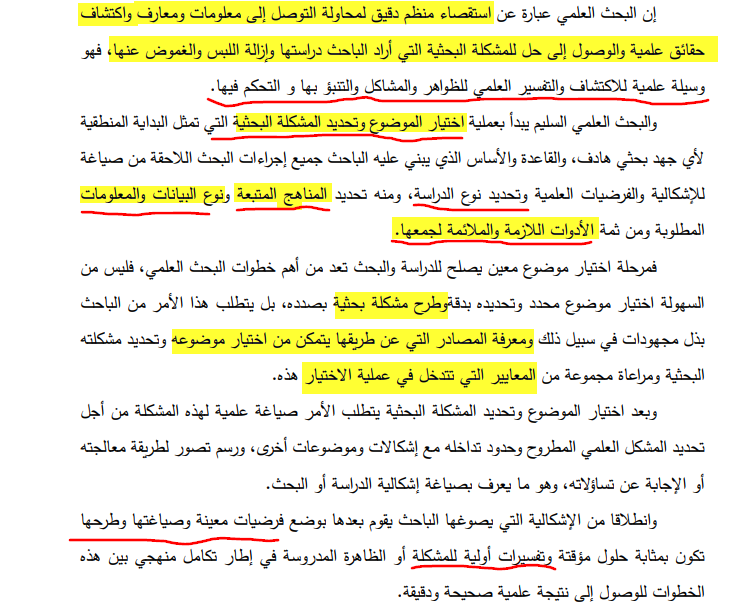 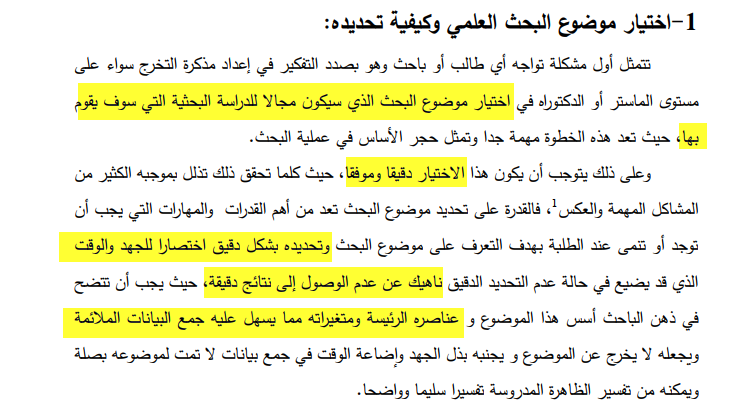 إختيار الموضوع وكيفية تحديد معالمه مرتبط بمجموعة من العناصر يمكن تمثيلها باختصار في المخطط الموالي: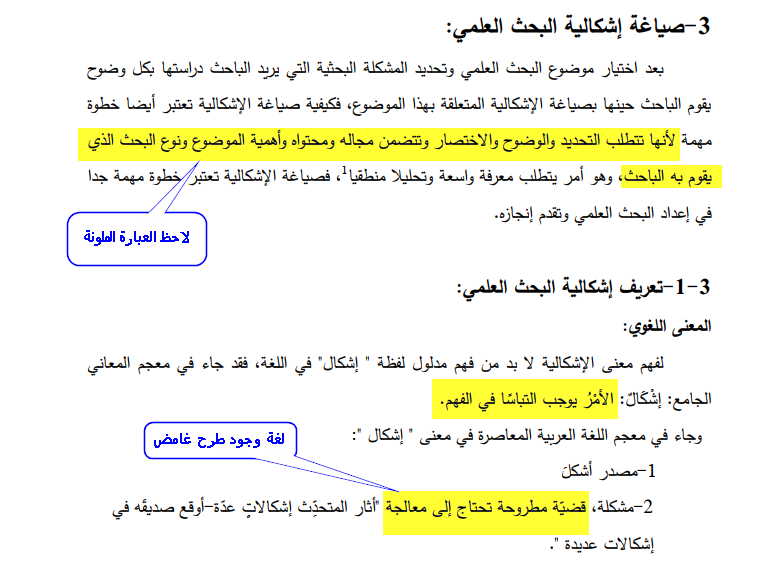 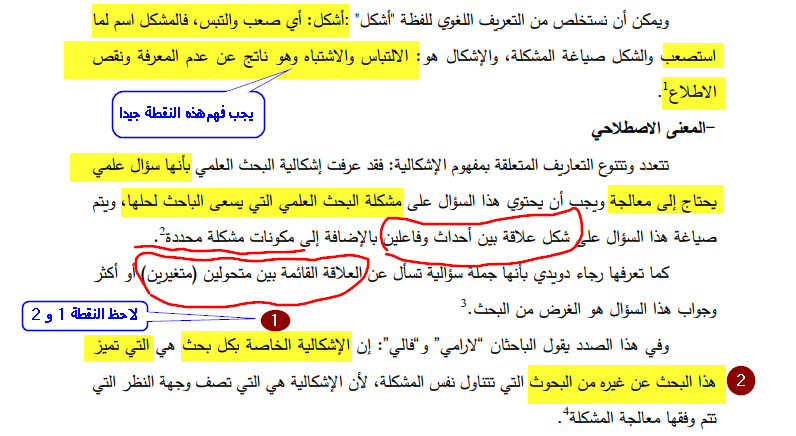 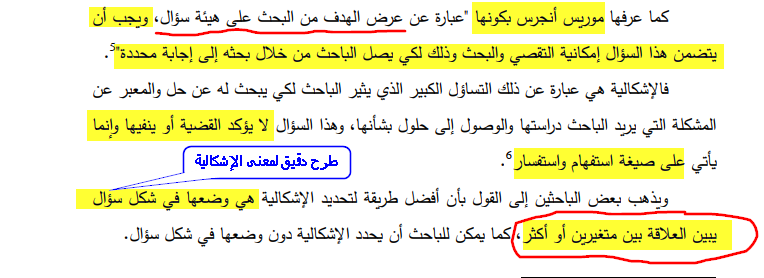 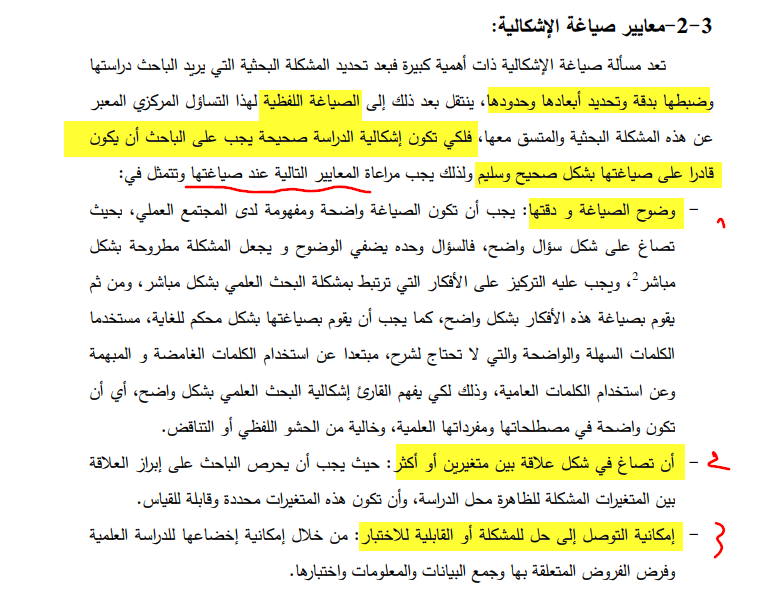 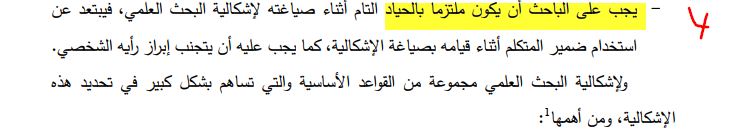 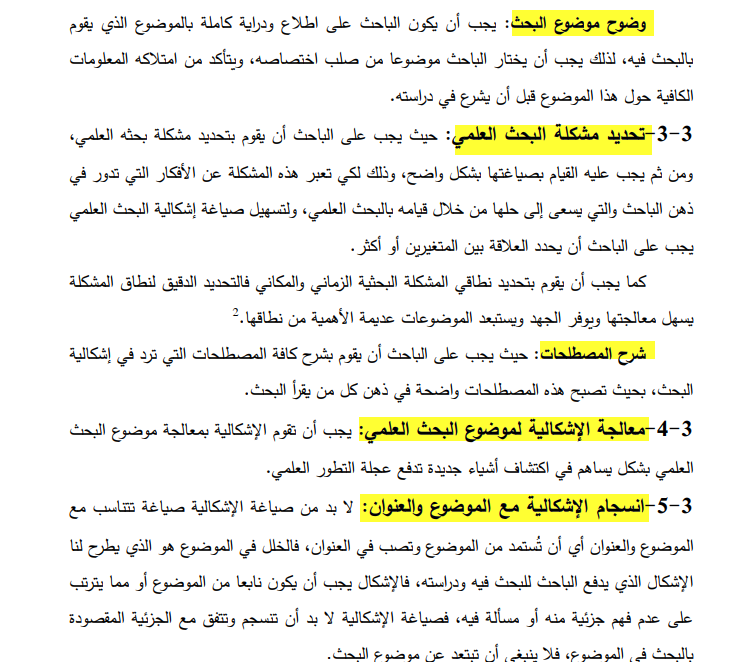 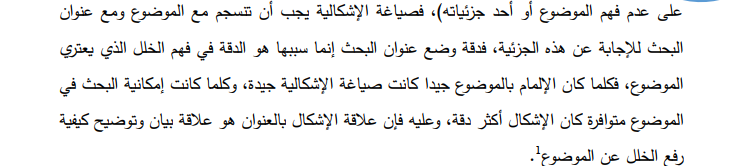 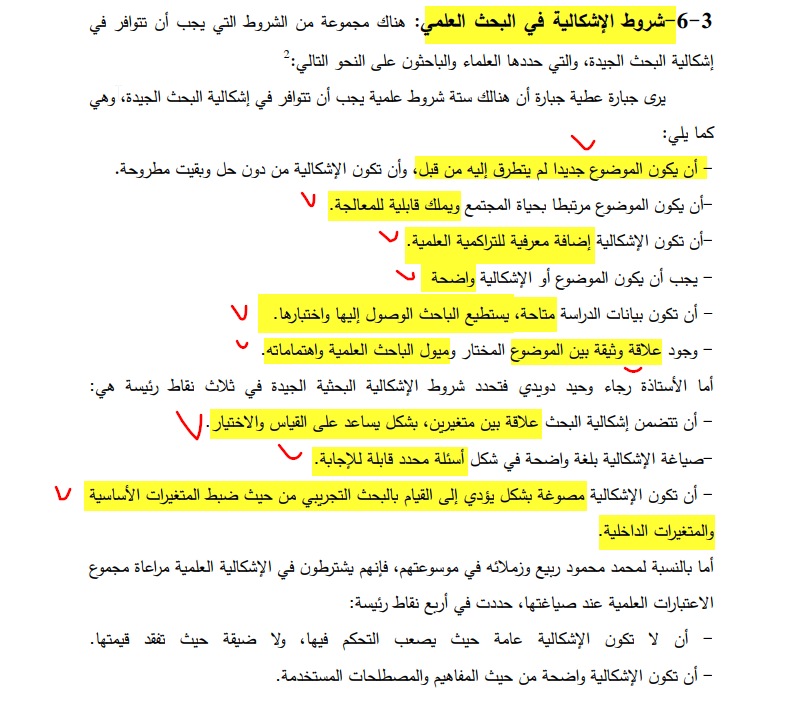 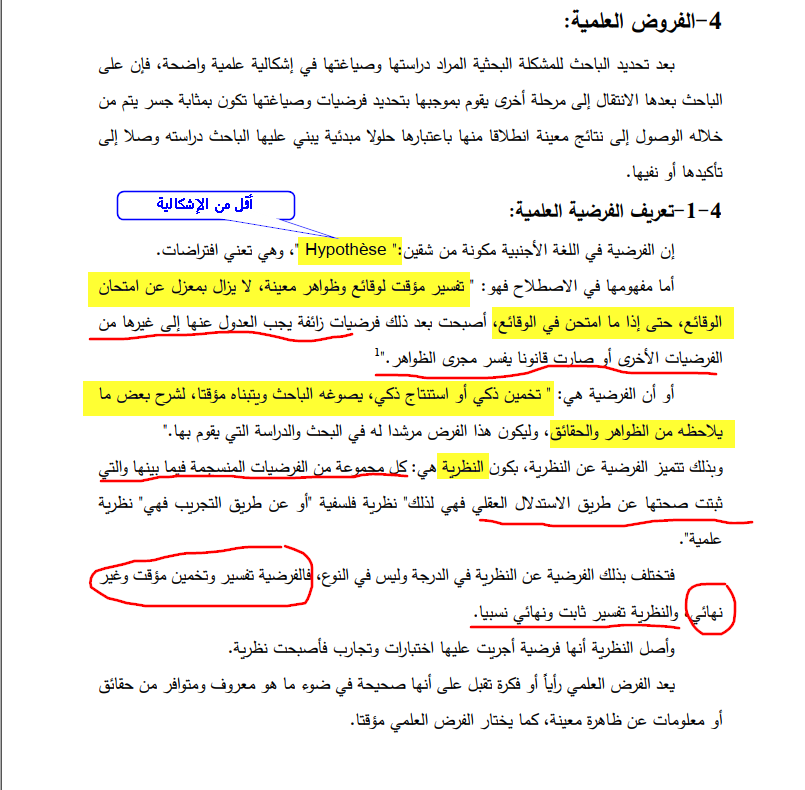 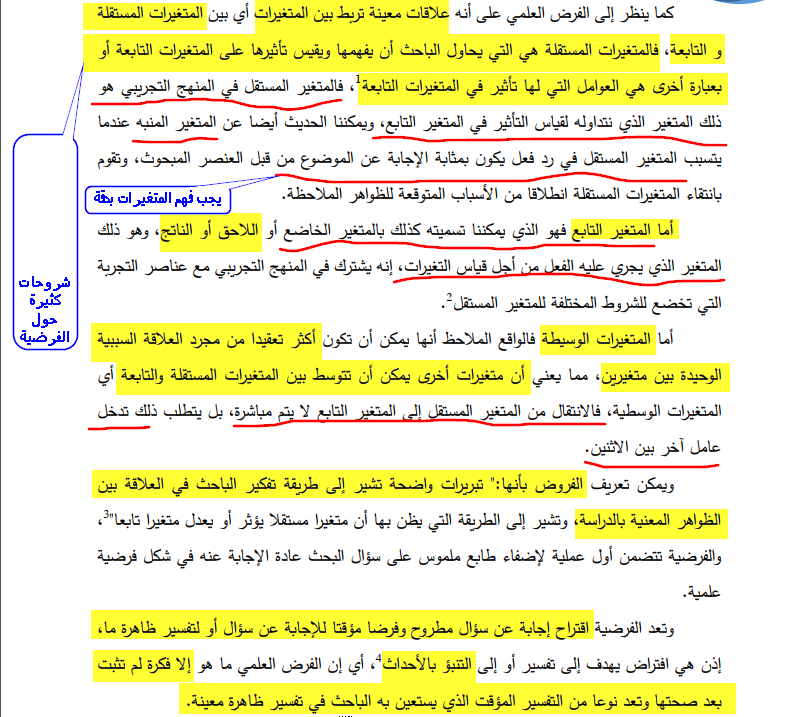 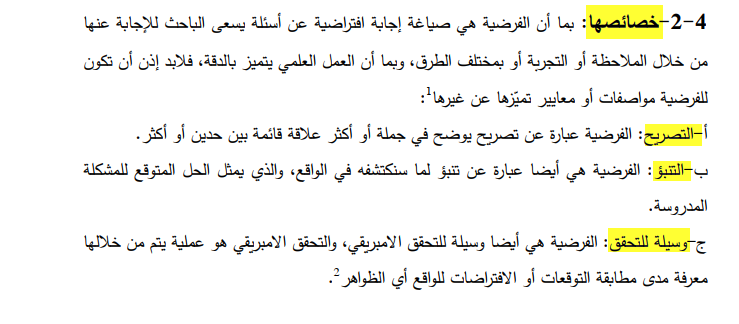 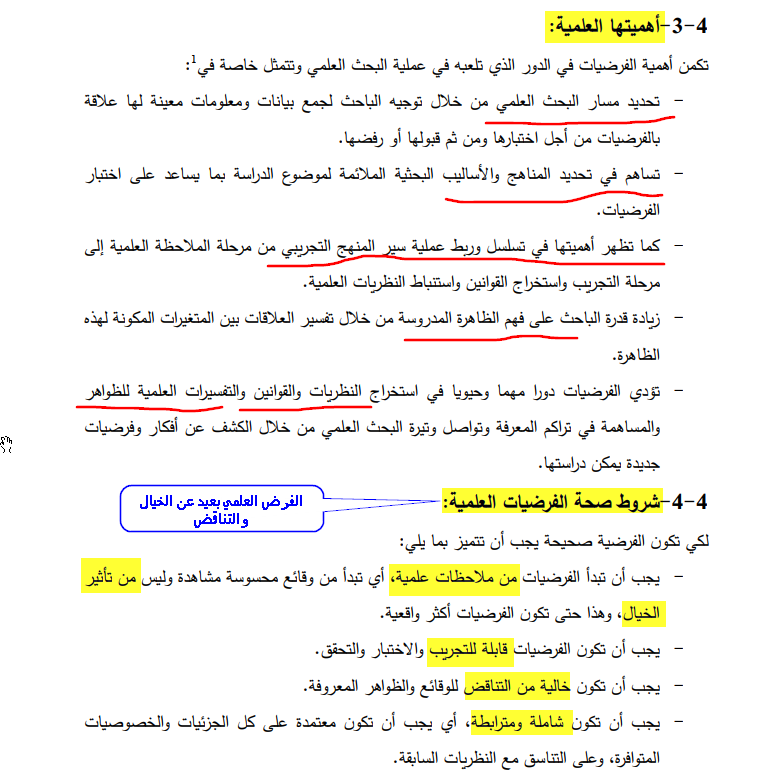 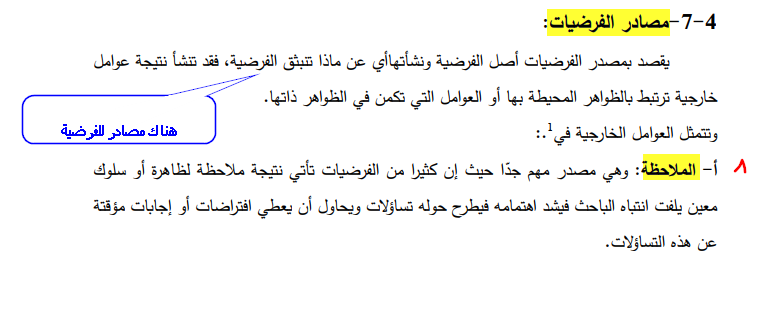 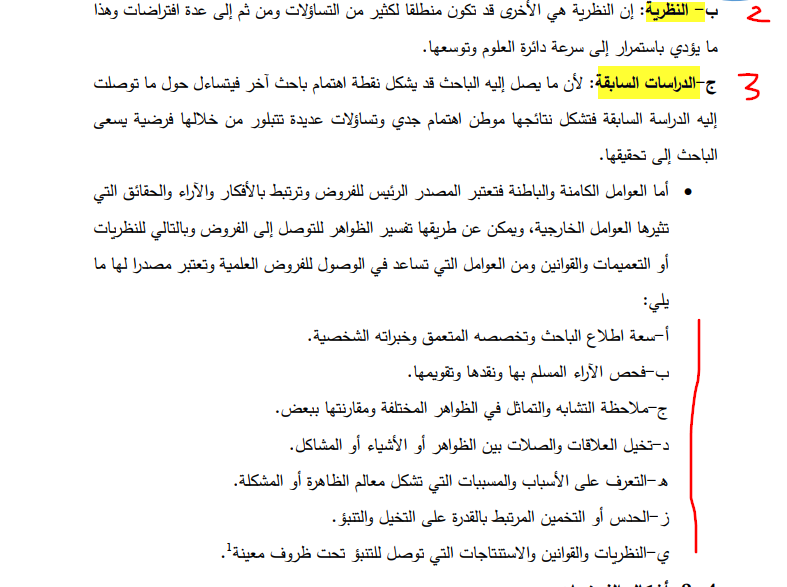 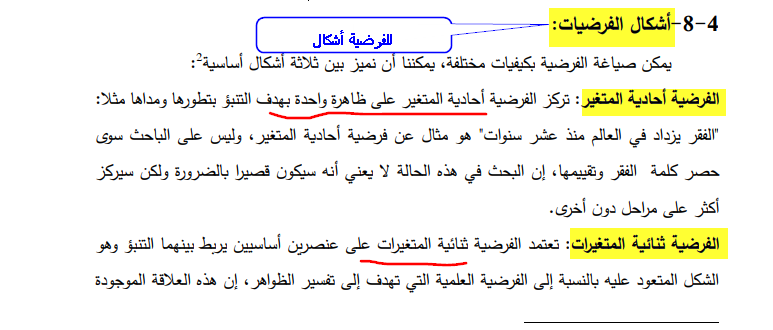 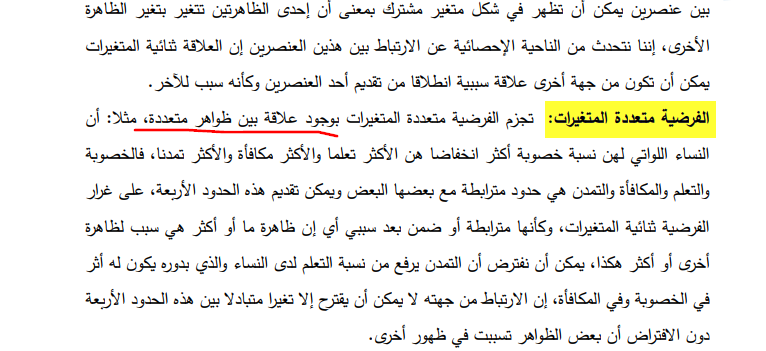 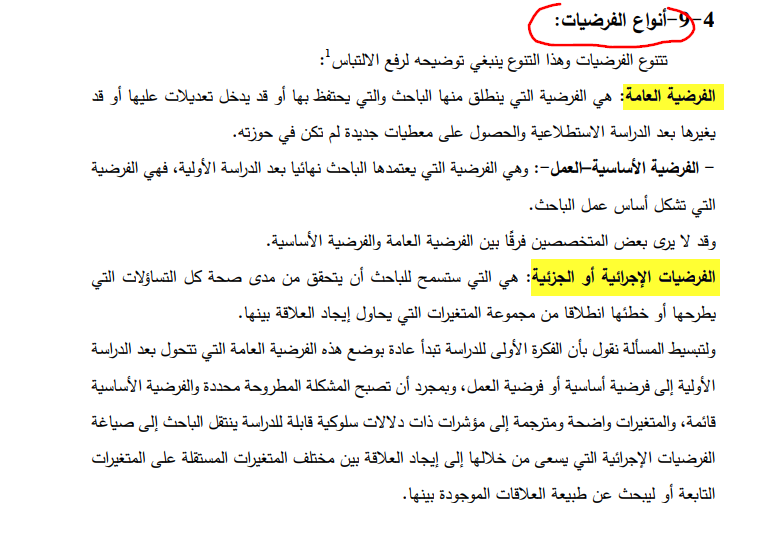 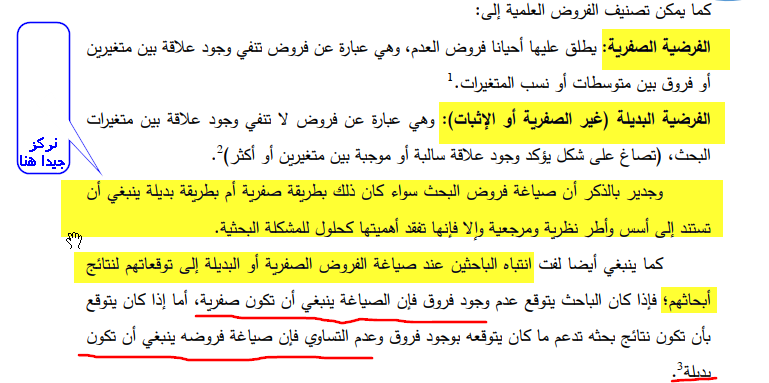 